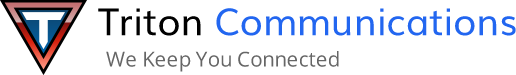 TRANSFER OFFSITE  		Transfer an incoming line to another outside line   				While talking to the incoming callPress          Hold key                   Select an outside lineDial 	Phone number                   Announce you will be transferring callPress 	Transfer key		                                      Hang UpTransfer to an outside number Press Transfer Dial 9 and phone number and wait for at least 1 ring Announce call or simply hang up to complete transferCALL FORWARD 	CALLS TO ANOTHER EXTENSION OR OFF-SITE	To set via menu on the screen:Press	PRG Soft KeyPress	C/Fwd KeyPress	All KeyPress	Set KeyDial		The Extension NumberORDial		“0” for an off-site number, then dial the number(eg: 0, 0418710111)Press 	Speaker key to hang upTo set on a handset without a display screen:Press	SpeakerDial		Call Forward Code	- 741 for immediate- 744 for busy/no answerDial		1 to setDial 	extension numberPress	SpeakerTo deactivate:Press 	PRGPress 	C/fwdPress 	AllPress 	CancelPress 	SpeakerHang up 